UPOZNAVANJE ŠKOLE I RADNE OKOLINE (M.H.)OPIS AKTIVNOSTI: Imenovati voćke i povrtnice na slikama.ZADATAK: Pokazivati i istovremeno imenovati učenici sliku po sliku voćke ili povrtnice, priloženu ispod. Zatim pokazivati učenici sliku po sliku, pitajući je: „Što je to?“Po potrebi pružati učenici verbalnu podršku, odnosno podsjećati je na odgovor, na sljedeći način: „To je (…). Ponovi.“SLIKE: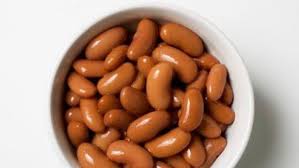 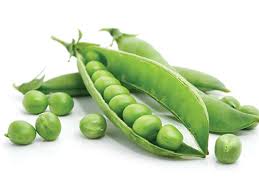 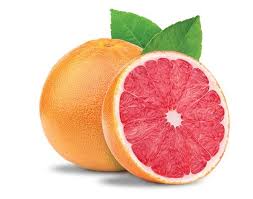 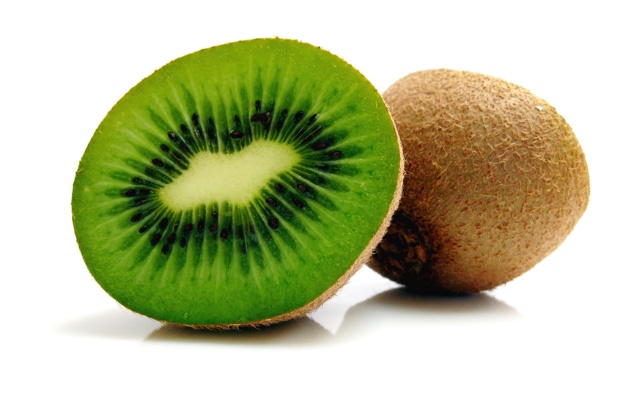 SKRB O SEBI (M.H.)OPIS AKTIVNOSTI:Očistiti uprljani predmet kojim se služila.ZADATAK:Ukoliko učenica na bilo koji način uprlja predmet kojim se služi, poslati je po vlažnu maramicu i zamoliti da ga očisti. Nakon što ga očisti, zamoliti učenicu da baci maramicu u koš za smeće.KOMUNIKACIJA (M.H.)OPIS AKTIVNOSTI:Pratiti dvostruku uputu u manje strukturiranoj situaciji, poput boravka izvan kuće.ZADATAK:Odvesti učenicu u šetnju, ili na dvorište. U slučaju potrebe uputiti je na potrebne radnje, na sljedeći način:„Uzmi maramicu i obriši nos.“„Skini jaknu i dodaj mi je.“Po potrebi verbalno podsjećati učenicu na dio upute koji nije zapamtila. 